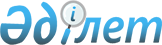 Об утверждении Положения о государственном учреждении "Отдел занятости и социальных программ Аккольского района"
					
			Утративший силу
			
			
		
					Постановление акимата Аккольского района Акмолинской области от 11 марта 2015 года № А-3/83. Зарегистрировано Департаментом юстиции Акмолинской области 9 апреля 2015 года № 4743. Утратило силу постановлением акимата Аккольского района Акмолинской области от 20 апреля 2016 года № А-4/123      Сноска. Утратило силу постановлением акимата Аккольского района Акмолинской области от 20.04.2016 № А-4/123 (вступает в силу и вводится в действие со дня подписания).

      Примечание РЦПИ.

      В тексте документа сохранена пунктуация и орфография оригинала.

      В соответствии со статьей 37 Закона Республики Казахстан от 23 января 2001 года "О местном государственном управлении и самоуправлении в Республике Казахстан", Указом Президента Республики Казахстан от 29 октября 2012 года № 410 "Об утверждении Типового положения государственного органа Республики Казахстан", акимат Аккольского района ПОСТАНОВЛЯЕТ:

      1. Утвердить прилагаемое Положение о государственном учреждении "Отдел занятости и социальных программ Аккольского района".

      2. Настоящее постановление вступает в силу со дня государственной регистрации в Департаменте юстиции Акмолинской области и вводится в действие со дня официального опубликования.

 Положение о государственном учреждении "Отдел занятости и социальных программ Аккольского района"
1. Общие положения      1. Государственное учреждение "Отдел занятости и социальных программ Аккольского района" является государственным органом Республики Казахстан, осуществляющим функции в сфере занятости и социальной защиты населения.

      2. Государственное учреждение "Отдел занятости и социальных программ Аккольского района" имеет ведомство:

      коммунальное государственное учреждение "Центр занятости" отдела занятости и социальных программ Аккольского района.

      3. Государственное учреждение "Отдел занятости и социальных программ Аккольского района" осуществляет свою деятельность в соответствии с Конституцией и законами Республики Казахстан, актами Президента и Правительства Республики Казахстан и иными нормативными правовыми актами, а также настоящим Положением.

      4. Государственное учреждение "Отдел занятости и социальных программ Аккольского района" является юридическим лицом в организационно-правовой форме государственного учреждения, имеет печати и штампы со своим наименованием на государственном языке, бланки установленного образца, в соответствии с законодательством Республики Казахстан счета в органах казначейства.

      5. Государственное учреждение "Отдел занятости и социальных программ Аккольского района" вступает в гражданско-правовые отношения от собственного имени.

      6. Государственное учреждение "Отдел занятости и социальных программ Аккольского района" имеет право выступать стороной гражданско-правовых отношений от имени государства, если оно уполномочено на это в соответствии с законодательством.

      7. Государственное учреждение "Отдел занятости и социальных программ Аккольского района" по вопросам своей компетенции, в установленном законодательством порядке принимает решения, оформляемые приказами руководителя государственного учреждения "Отдел занятости и социальных программ Аккольского района" и другими актами, предусмотренными законодательством Республики Казахстан.

      8. Структура и лимит штатной численности государственного учреждения "Отдел занятости и социальных программ Аккольского района" утверждаются в соответствии с действующим законодательством.

      9. Местонахождение государственного учреждения "Отдел занятости и социальных программ Аккольского района" - 020100, Республика Казахстан, Акмолинская область, Аккольский район, город Акколь, улица Сагадата Нурмагамбетова, 81.

      10. Полное наименование государственного учреждения - государственное учреждение "Отдел занятости и социальных программ Аккольского района".

      11. Настоящее Положение является учредительным документом государственного учреждения "Отдел занятости и социальных программ Аккольского района".

      12. Финансирование деятельности государственного учреждения "Отдел занятости и социальных программ Аккольского района" осуществляется из местного бюджета.

      13. Государственному учреждению "Отдел занятости и социальных программ Аккольского района" запрещается вступать в договорные отношения с субъектами предпринимательства на предмет выполнения обязанностей, являющихся функциями государственного учреждения "Отдел занятости и социальных программ" Аккольского района.

      Если государственному учреждению "Отдел занятости и социальных программ Аккольского района" предоставлено право осуществлять приносящую доходы деятельность, то доходы, полученные от такой деятельности, направляются в доход государственного бюджета.

 2. Миссия, основные задачи, функции, права и обязанности государственного учреждения      14. Миссия: государственное учреждение "Отдел занятости и социальных программ Аккольского района" реализует политику занятости, социальной защиты населения и государственной регистрации актов гражданского состояния.

      15. Задачи:

      организация работы по содействию в трудоустройстве граждан, профессиональном обучении и социальной поддержке безработных;

      анализ состояния и прогнозирование рынка труда, разработка на этой основе предложений к перспективным и текущим программам занятости населения и обеспечение их реализации;

      внедрение новых прогрессивных форм и методов работы, направленных на сокращение периода трудоустройства граждан на работу;

      разработка предложений к программам и услугам, внедрение автоматизированных информационных систем по улучшению взаимодействия с гражданами, ищущими работу и безработными.

      16. Функции:

      1) функции государственного учреждения "Отдел занятости и социальных программ Аккольского района":

      поддержка создания дополнительных рабочих мест через развитие индивидуального предпринимательства, малого и среднего бизнеса;

      оказание социальной защиты безработным;

      формирование потребности в трудовых ресурсах, организации занятости населения и содействия в трудоустройстве;

      оказание в пределах компетенции государственных услуг, оказываемых в электронной форме, в соответствии с законодательством Республики Казахстан;

      осуществление государственной регистрации рождения, смерти, заключения брака (супружества), расторжения брака (супружества), усыновления, установления отцовства (материнства), перемены имени, отчества и фамилии;

      осуществление в интересах местного государственного управления иных полномочий, возлагаемых на местные исполнительные органы законодательством Республики Казахстан.

      2) функции ведомства:

      организация профессионального обучения и содействие в трудоустройстве самозанятого, безработного и малообеспеченного населения;

      содействие развитию предпринимательства на селе;

      повышение мобильности трудовых ресурсов.

      17. Права и обязанности:

      направлять граждан и безработных к работодателям при наличии у последних потребности в рабочей силе;

      оказывать трудовое посредничество;

      информировать обращающихся граждан и безработных о возможности получения работы, а работодателей - о возможности обеспечения рабочей силой;

      оказывать бесплатные услуги гражданам и безработным в профессиональной ориентации;

      анализировать, прогнозировать спрос и предложение части экономически активного населения (рабочей силы) и информировать население, местные и центральный исполнительные органы о состоянии рынка труда;

      реализовывать в пределах компетенции государственную политику в сфере занятости населения и специальные мероприятия, обеспечивающие содействие занятости целевым группам;

      осуществлять иные полномочия, предусмотренные Законодательством Республики Казахстан.

 3. Организация деятельности государственного учреждения      18. Руководство государственного учреждения "Отдел занятости и социальных программ Аккольского района" осуществляется руководителем, который несет персональную ответственность за выполнение возложенных на государственное учреждение "Отдел занятости и социальных программ Аккольского района" задач и осуществление им своих функций.

      19. Руководитель государственного учреждения "Отдел занятости и социальных программ Аккольского района" назначается на должность и освобождается от должности акимом Аккольского района.

      20. Полномочия руководителя государственного учреждения "Отдел занятости и социальных программ Аккольского района":

      определяет функциональные обязанности и полномочия должностных лиц государственного учреждения "Отдел занятости и социальных программ Аккольского района";

      в соответствии с законодательством Республики Казахстан назначает на должности и освобождает от должностей работников государственного учреждения "Отдел занятости и социальных программ Аккольского района";

      утверждает регламент работы государственного учреждения "Отдел занятости и социальных программ Аккольского района";

      в установленном законодательством порядке налагает дисциплинарные взыскания на сотрудников государственного учреждения "Отдел занятости и социальных программ Аккольского района";

      подписывает приказы государственного учреждения "Отдел занятости и социальных программ Аккольского района";

      представляет государственное учреждение "Отдел занятости и социальных программ Аккольского района" во всех государственных учреждениях и иных организациях в соответствии с действующим законодательством Республики Казахстан;

      принимает меры по противодействию коррупции и несет за это персональную ответственность;

      осуществляет иные полномочия в соответствии с законодательством Республики Казахстан.

 4. Имущество государственного учреждения      21. Государственное учреждение "Отдел занятости и социальных программ Аккольского района" может иметь на праве оперативного управления обособленное имущество в случаях, предусмотренных законодательством.

      Имущество государственного учреждения "Отдел занятости и социальных программ Аккольского района" формируется за счет имущества, переданного ему собственником, а также имущества (включая денежные доходы), приобретенного в результате собственной деятельности и иных источников, не запрещенных законодательством Республики Казахстан.

      22. Имущество, закрепленное за государственным учреждением "Отдел занятости и социальных программ Аккольского района" относится к коммунальной собственности Аккольского района.

      23. Государственное учреждение "Отдел занятости и социальных программ Аккольского района" не вправе самостоятельно отчуждать или иным способом распоряжаться закрепленным за ним имуществом и имуществом, приобретенным за счет средств, выданных ему по плану финансирования, если иное не установлено законодательством.

 5. Реорганизация и упразднение государственного учреждения      24. Реорганизация и упразднение государственного учреждения "Отдел занятости и социальных программ Аккольского района" осуществляется в соответствии с законодательством Республики Казахстан.

 6. Перечень государственных учреждений, находящихся в ведении государственного учреждения "Отдел занятости и социальных программ Аккольского района" и его ведомств:      1. Коммунальное государственное учреждение "Центр занятости" отдела занятости и социальных программ Аккольского района.


					© 2012. РГП на ПХВ «Институт законодательства и правовой информации Республики Казахстан» Министерства юстиции Республики Казахстан
				
      Аким Аккольского района

Т.Едигенов
Утверждено постановлением
акимата Аккольского района
от "11" марта 2015 года № А-3/83